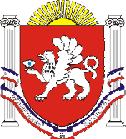 РЕСПУБЛИКА КРЫМРАЗДОЛЬНЕНСКИЙ РАЙОНКОВЫЛЬНОВСКИЙ СЕЛЬСКИЙ СОВЕТ 61 (внеочередное заседание) 2 созываРЕШЕНИЕ14 ноября 2023 года			с. Ковыльное 				№ 399О проекте решения «О внесении изменений в решение Ковыльновского сельского совета от 19.07.2019 № 603 «Об утверждении Правил благоустройства и санитарного содержания территории Ковыльновского сельского поселения Раздольненского района Республики Крым» (в редакции решений от 27.11.2019 № 31; от 26.10.2020 № 97; от 16.03.2021 № 138; от 03.11.2022 № 277; от 10.03.2023 № 323; от 19.05.2023 № 351; от 04.07.2023 № 372) и назначении публичных слушанийВ соответствии с Федеральными законами от 06.10.2003 № 131-ФЗ «Об общих принципах организации местного самоуправления в Российской Федерации», от 21.12.2021 № 414-ФЗ «Об общих принципах организации публичной власти в субъектах Российской Федерации», Законом Республики Крым от 19.07.2022 № 307-ЗРК/2022 «Об исполнительных органах Республики Крым», поручением Главы Республики Крым от 22.06.2023 № 1/01-32/3067, письмом Администрации Раздольненского района 13.10.2023 № 01-118/1091, руководствуясь Уставом муниципального образования Ковыльновское сельское поселение Раздольненского района Республики Крым, Ковыльновский сельский совет РЕШИЛ:1. Одобрить проект решения «О внесении изменений в решение Ковыльновского сельского совета от 19.07.2019 № 603 «Об утверждении Правил благоустройства и санитарного содержания территории Ковыльновского сельского поселения Раздольненского района Республики Крым» (в редакции решений от 27.11.2019 № 31; от 26.10.2020 № 97; от 16.03.2021 № 138; от 03.11.2022 № 277; от 10.03.2023 № 323; от 19.05.2023 № 351; от 04.07.2023 № 372) (приложение).	2. Вынести проект решения «О внесении изменений в решение Ковыльновского сельского совета от 19.07.2019 № 603 «Об утверждении Правил благоустройства и санитарного содержания территории Ковыльновского сельского поселения Раздольненского района Республики Крым» (в редакции решений от 27.11.2019 № 31; от 26.10.2020 № 97; от 16.03.2021 № 138; от 03.11.2022 № 277, от 10.03.2023 № 323; от 19.05.2023 № 351; от 04.07.2023 № 372) на публичные слушания.3. Определить дату проведения публичных слушаний по вопросу рассмотрения проекта решения «О внесении изменений в решение Ковыльновского сельского совета от 19.07.2019 № 603 «Об утверждении Правил благоустройства и санитарного содержания территории Ковыльновского сельского поселения Раздольненского района Республики Крым» (в редакции решений от 27.11.2019 № 31; от 26.10.2020 № 97; от 16.03.2021 № 138; от 03.11.2022 № 277, от 10.03.2023 № 323; от 19.05.2023 № 351; от 04.07.2023 № 372) на «28» ноября 2023 года в 15-00 по адресу: Республика Крым, Раздольненский район, с. Ковыльное, ул. 30 лет Победы 5, помещение Администрации Ковыльновского сельского поселения.4. Утвердить Порядок учета предложений по проекту решения Ковыльновского сельского совета «О внесении изменений в решение Ковыльновского сельского совета от 19.07.2019 № 603 «Об утверждении Правил благоустройства и санитарного содержания территории Ковыльновского сельского поселения Раздольненского района Республики Крым» (в редакции решений от 27.11.2019 № 31; от 26.10.2020 № 97; от 16.03.2021 № 138; от 03.11.2022 № 277, от 10.03.2023 № 323; от 19.05.2023 № 351; от 04.07.2023 № 372) и порядок участия граждан в обсуждении указанного документа (приложение 2).5. Утвердить:5.1. рабочую группу по организации и проведению публичных слушаний (приложение 3).5.2. Информационное сообщение о проведении публичных слушаний (приложение 4).6. Утвердить Порядок проведения публичных слушаний по проекту решения «О внесении изменений в решение Ковыльновского сельского совета от 19.07.2019 № 603 «Об утверждении Правил благоустройства и санитарного содержания территории Ковыльновского сельского поселения Раздольненского района Республики Крым» (в редакции решений от 27.11.2019 № 31; от 26.10.2020 № 97; от 16.03.2021 № 138; от 03.11.2022 № 277, от 10.03.2023 № 323; от 19.05.2023 № 351; от 04.07.2023 № 372) (приложение 5). 7. Рабочей группе по организации и проведению публичных слушаний осуществить организацию и проведение публичных слушаний в соответствии с Положением о публичных слушаниях в Ковыльновском сельском поселении, утвержденным решением Ковыльновского сельского совета 31.12.2014 № 17 «Об утверждении Положения о публичных слушаниях в Ковыльновском сельском поселении», с изменениями и дополнениями. 8. Обнародовать данное решение на информационных стендах населенных пунктов Ковыльновского сельского поселения и на официальном сайте Администрации Ковыльновского сельского поселения в сети Интернет (http://kovilnovskoe-sp.ru/).9. Установить, что предложения и рекомендации граждан по проекту решения принимаются с 15.11.2023г. по 27.11.2023г. (ежедневно, кроме субботы и воскресенья с 8-00 до 12-00 и с 13-00 до 17-00)   в письменном виде как лично, так и по почте по адресу: 296207, Республика Крым, Раздольненский район, с. Ковыльное, ул. 30 лет Победы 5.10. Разместить на информационных стендах населенных пунктов Ковыльновского сельского поселения и на официальном сайте Администрации Ковыльновского сельского поселения в сети Интернет (http://kovilnovskoe-sp.ru/) информационное сообщение о проведении публичных слушаний и заключение по результатам публичных слушаний.11. Направить проект решения О внесении изменений в решение Ковыльновского сельского совета от 19.07.2019 № 603 «Об утверждении Правил благоустройства и санитарного содержания территории Ковыльновского сельского поселения Раздольненского района Республики Крым» (в редакции решений от 27.11.2019 № 31; от 26.10.2020 № 97; от 16.03.2021 № 138; от 03.11.2022 № 277, от 10.03.2023 № 323; от 19.05.2023 № 351; от 04.07.2023 № 372) в прокуратуру Раздольненского района для осуществления правовой оценки на предмет соответствия действующему законодательству.12. Рассмотреть проект решения О внесении изменений в решение Ковыльновского сельского совета от 19.07.2019 № 603 «Об утверждении Правил благоустройства и санитарного содержания территории Ковыльновского сельского поселения Раздольненского района Республики Крым» (в редакции решений от 27.11.2019 № 31; от 26.10.2020 № 97; от 16.03.2021 № 138; от 03.11.2022 № 277, от 10.03.2023 № 323; от 19.05.2023 № 351; от 04.07.2023 № 372) после получения заключения прокуратуры Раздольненского района и заключения публичных слушаний на предмет утверждения.13. Контроль за исполнением данного решения возложить на председателя Ковыльновского сельского совета- главу Администрации Ковыльновского сельского поселения.  Председатель Ковыльновского сельскогосовета -глава Администрации Ковыльновского сельского поселения	 	                             Ю.Н. Михайленко					         Приложение         к решению 61 (внеочередного) заседания Ковыльновского сельского совета                                                                      от 14.11.2023 № 399                                                                                                                      ПРОЕКТ               РЕСПУБЛИКА КРЫМРАЗДОЛЬНЕНСКИЙ РАЙОНКОВЫЛЬНОВСКИЙ СЕЛЬСКИЙ СОВЕТ заседание 2 созываРЕШЕНИЕ 2023 г.				        с. Ковыльное					№  О внесении изменений в решение Ковыльновского сельского совета от 19.07.2019 № 603 «Об утверждении Правил благоустройства и санитарного содержания территории Ковыльновского сельского поселения Раздольненского района Республики Крым» (в редакции решений от 27.11.2019 № 31; от 26.10.2020 № 97; от 16.03.2021 № 138; от 03.11.2022 № 277; от 10.03.2023 № 323; от 19.05.2023 № 351; от 04.07.2023 № 372) В соответствии с Федеральными законами от 06.10.2003 № 131-ФЗ «Об общих принципах организации местного самоуправления в Российской Федерации», от 21.12.2021 № 414-ФЗ «Об общих принципах организации публичной власти в субъектах Российской Федерации», Законом Республики Крым от 19.07.2022 № 307-ЗРК/2022 «Об исполнительных органах Республики Крым», поручением Главы Республики Крым от 22.06.2023 № 1/01-32/3067, письмом Администрации Раздольненского района 13.10.2023 № 01-118/1091, руководствуясь Уставом муниципального образования Ковыльновское сельское поселение Раздольненского района Республики Крым, Ковыльновский сельский советРЕШИЛ:1. Внести в решение Ковыльновского сельского совета от 19.07.2019. № 603 «Об утверждении Правил благоустройства и санитарного содержания территории Ковыльновского сельского поселения Раздольненского района Республики Крым (в редакции решений от 27.11.2019 № 31; от 26.10.2020 № 97; от 16.03.2021 № 138; от 03.11.2022 № 277; от 10.03.2023 № 323; от 19.05.2023 № 351) следующие изменения: в приложении к решению:пункт 1 подраздела 15.1 раздела 15 изложить в следующей редакции: «1. Архитектурно-градостроительный облик объектов капитального строительства, расположенных или предполагаемых для размещения на территории, в границах которых предусматриваются требования к архитектурно-градостроительному облику объектов капитального строительства должны отвечать требованиям, установленным Правилами землепользования и застройки муниципального образования Ковыльновское сельское поселение Раздольненского района Республики Крым, и включают в себя:1)	требования к объемно-пространственным характеристикам объекта капитального строительства;2)	требования к архитектурно-стилистическим характеристикам объекта капитального строительства;3)	требования к цветовым решениям объектов капитального строительства;4)	требования к отделочным и (или) строительным материалам, определяющие архитектурный облик объектов капитального строительства;5)	требования к размещению технического и инженерного оборудования на фасадах и кровлях объектов капитального строительства;6)	требования к подсветке фасадов объектов капитального строительства.Архитектурно-градостроительный облик объекта капитального строительства подлежит согласованию с уполномоченным органом местного самоуправления - Администрацией Раздольненского района Республики Крым при осуществлении строительства, реконструкции объекта капитального строительства в границах территорий, предусмотренных частью 5.3 статьи 30 Градостроительного Кодекса Российской Федерации, за исключением случаев, предусмотренных законодательством.»;2) подраздел 15.1 раздела 15 дополнить пунктом 1.1 следующего содержания:«1.1. Фасады зданий и сооружений не должны иметь повреждений и должны поддерживаться в надлежащем эстетическом состоянии.Собственники зданий (включая жилые дома), сооружений и (или) обслуживающие (эксплуатирующие) организации обязаны производить:- текущий ремонт и восстановление фасадов и ограждений, в том числе входных дверей и козырьков, ограждений балконов и лоджий, карнизов, крылец и отдельных ступеней, ограждений спусков и лестниц, витрин, декоративных деталей; - обеспечение наличия и содержание в исправном состоянии водостоков, водосточных труб и сливов; - расшивку, герметизацию, заделку швов, трещин и выбоин; - восстановление, ремонт и очистку отмосток, приямков цокольных окон и входов в подвалы;- поддержание в исправном состоянии размещенного на фасадах и ограждениях, в проходных арках электроосвещения и включение его с наступлением темноты;- содержание в надлежащем состоянии окон и витрин, информационных элементов; - очистку от надписей, рисунков, объявлений, плакатов и иной информационно-печатной продукции;- очистку крыш, козырьков, карнизов, балконов и лоджий от сосулек, снежного покрова и наледи;- ограждение опасных участков при образовании льда на крышах.».	2. Обнародовать данное решение на информационных стендах населенных пунктов Ковыльновского сельского поселения и на официальном сайте Администрации Ковыльновского сельского поселения в сети Интернет (http://kovilnovskoe-sp.ru/.	3. Настоящее решение вступает в силу со дня его официального опубликования (обнародования).    4. Контроль за выполнением настоящего решения возложить на председателя Ковыльновского сельского совета - главу Администрации Ковыльновского сельского поселения.Председатель Ковыльновского сельского совета- глава АдминистрацииКовыльновского сельского поселения				Ю.Н. МихайленкоПриложение 2 к решению 61(внеочередного) заседания Ковыльновского сельского совета от 14.11.2023г. № 399Порядокучета предложений по проекту решения Ковыльновского сельского совета «О внесении изменений в решение Ковыльновского сельского совета от 19.07.2019 № 603 «Об утверждении Правил благоустройства и санитарного содержания территории Ковыльновского сельского поселения Раздольненского района Республики Крым» (в редакции решений от 27.11.2019 № 31; от 26.10.2020 № 97; от 16.03.2021 № 138; от 03.11.2022 № 277; от 10.03.2023 № 323; от 19.05.2023 № 351; от 04.07.2023 № 372) и порядок участия граждан в обсуждении указанного документа1. Общие положения1.1. Порядок учета предложений по проекту решения «О внесении изменений в решение Ковыльновского сельского совета от 19.07.2019 № 603 «Об утверждении Правил благоустройства и санитарного содержания территории Ковыльновского сельского поселения Раздольненского района Республики Крым» (в редакции решений от 27.11.2019 № 31; от 26.10.2020 № 97; от 16.03.2021 № 138; от 03.11.2022 № 277; от 10.03.2023 № 323; от 19.05.2023 № 351; от 04.07.2023 № 372), (далее - Проект) и порядок участия граждан в обсуждении указанного документа разработаны в соответствии с Федеральным законом от 06.10.2003 № 131-ФЗ «Об общих принципах организации местного самоуправления в Российской Федерации» и устанавливает на территории муниципального образования Ковыльновское сельское поселение Раздольненского района Республики Крым порядок учета предложений по указанному Проекту и порядок участия граждан в обсуждении указанного документа. Учет предложений по данному Проекту и участие граждан в обсуждении указанного Проекта направлены на реализацию прав по осуществлению местного самоуправления граждан, постоянно или преимущественно проживающих на территории муниципального образования Ковыльновское сельское поселение Раздольненского района Республики Крым и обладающих избирательным правом.1.2. Обсуждение указанного Проекта реализуется посредством проведения по нему публичных слушаний в соответствии с Положением о публичных слушаниях в Ковыльновском сельском поселении, утвержденным решением Ковыльновского сельского совета 1 созыва от 31.12.2014 № 17, с изменениями и дополнениями. 1.3. В целях привлечения граждан, проживающих на территории Ковыльновского сельского поселения Раздольненского района Республики Крым, к обсуждению Проекта и более полного учета поступивших в порядке обсуждения предложений, замечаний и поправок к Проекту, они подлежат размещению на информационных стендах населенных пунктов Ковыльновского сельского поселения и на официальном сайте Администрации Ковыльновского сельского поселения в сети Интернет (http:/kovilnovskoe-sp.ru/).2. Порядок учета предложений по Проекту2.1. Предложения по Проекту вносят субъекты правотворческой инициативы. Субъектами правотворческой инициативы по внесению предложений о дополнениях и изменениях в данный Проект являются депутаты Ковыльновского сельского совета, председатель Ковыльновского сельского совета - глава Администрации Ковыльновского сельского поселения, граждане либо инициативная группа граждан, обладающих избирательным правом. 2.2. Мнение жителей Ковыльновского сельского поселения по данному Проекту, выявленное в ходе публичных слушаний, носит рекомендательный характер для Ковыльновского сельского совета. 2.3. Предложения о дополнениях и изменениях в Проект должны соответствовать Конституции Российской Федерации, требованиям Федерального закона от 06.10.2003 № 131-ФЗ «Об общих принципах организации местного самоуправления в Российской Федерации», федеральному законодательству, и законам Республики Крым. 2.4. Предложения о дополнениях и изменениях в Проект в виде конкретных норм должны обеспечивать однозначное толкование положений Проекта и не допускать противоречий либо несогласованности с иными положениями проекта. 2.5. Предложения направляются в срок не позднее чем за день до дня проведения публичных слушаний в Администрацию Ковыльновского сельского поселения по адресу: 296207, Республика Крым, Раздольненский район, с. Ковыльное, ул. 30 лет Победы, 5. Предложения могут быть представлены как лично, так и по почте по указанному адресу. На конверте необходимо сделать пометку: «О внесении изменений в решение Ковыльновского сельского совета от 19.07.2019 № 603 «Об утверждении Правил благоустройства и санитарного содержания территории Ковыльновского сельского поселения Раздольненского района Республики Крым» (в редакции решений от 27.11.2019 № 31; от 26.10.2020 № 97; от 16.03.2021 № 138; от 03.11.2022 № 277; от 10.03.2023 № 323; от 19.05.2023 № 351; от 04.07.2023 № 372). В индивидуальных предложениях граждан должны быть указаны фамилия, имя, отчество, дата рождения, адрес места жительства и личная подпись гражданина. Коллективные предложения граждан принимаются с приложением протокола собрания граждан с указанием фамилии, имени, отчества, даты рождения, адреса места жительства лица, которому доверено представлять вносимые предложения. Анонимными признаются предложения граждан, не содержащие каких-либо сведений из перечисленных ниже: фамилия, имя, отчество, дата рождения, адрес места жительства.  2.6. По просьбе граждан, направивших предложения по Проекту им сообщается в письменной или устной форме о результатах рассмотрения их предложений. 2.7. Предложения о дополнениях и изменениях в Проект, признанные соответствующими требованиям, предъявляемым настоящим Порядком, подлежат изучению, анализу, обобщению в течение не более одного рабочего дня после дня окончания приема предложений. 2.8. Предложения по Проекту, внесенные с нарушением порядка, сроков и формы, предусмотренных настоящим Порядком, учету и рассмотрению не подлежат. К итоговому проекту решения для рассмотрения на заседании Ковыльновского сельского совета вопроса о принятии Проекта обязательно прилагаются: - сводная таблица предложений конкретно по каждому разделу (главе, статье, пункту), в которые предлагается внести изменения; - итоговый документ публичных слушаний по рассматриваемому Проекту. 2.9. Ковыльновский сельский совет рассматривает указанный проект решения на заседании Ковыльновского сельского совета в порядке, установленном действующим законодательством. 3. Порядок участия граждан в обсуждении Проекта3.1. Участие граждан в обсуждении предложенного Проекта может осуществляться на собраниях граждан по месту жительства, месту работы во внерабочее время, на заседаниях, проводимых органами и организациями, на публичных слушаниях. Принятые в результате обсуждения на указанных собраниях, заседаниях предложения направляются в Администрацию Ковыльновского сельского поселения по адресу: 296207, Республика Крым, Раздольненский район, с. Ковыльное, ул. 30 лет Победы, 5, подлежат рассмотрению в соответствии с настоящим Порядком. 3.2. Граждане, а также учреждения и организации вправе участвовать в обсуждении предложенного Проекта на публичных слушаниях, проводящихся в соответствии с Положением о публичных слушаниях в Ковыльновском сельском поселении.Приложение 3 к решению 61(внеочередного) заседанияКовыльновского сельского советаот 14.11.2023г. № 399Состав рабочей группы,по организации и проведению публичных слушаний по обсуждению проекта решения Ковыльновского сельского совета «О внесении изменений в решение Ковыльновского сельского совета от 19.07.2019 № 603 «Об утверждении Правил благоустройства и санитарного содержания территории Ковыльновского сельского поселения Раздольненского района Республики Крым» (в редакции решений от 27.11.2019 № 31; от 26.10.2020 № 97; от 16.03.2021 № 138; от 03.11.2022 № 277; от 10.03.2023 № 323; от 19.05.2023 № 351; от 04.07.2023 № 372)Приложение 4 к решению 61(внеочередного) заседания Ковыльновского сельского совета от 14.11.2023г. № 399СООБЩЕНИЕ О ПРОВЕДЕНИИ ПУБЛИЧНЫХ СЛУШАНИЙАдминистрация Ковыльновского сельского поселения Раздольненского района Республики Крым в целях соблюдения прав и законных интересов населения Ковыльновского сельского поселения, для обеспечения доступа к информации по вопросу рассмотрения проекта решения Ковыльновского сельского совета «О внесении изменений в решение Ковыльновского сельского совета от 19.07.2019 № 603 «Об утверждении Правил благоустройства и санитарного содержания территории Ковыльновского сельского поселения Раздольненского района Республики Крым» (в редакции решений от 27.11.2019 № 31; от 26.10.2020 № 97; от 16.03.2021 № 138; от 03.11.2022 № 277; от 10.03.2023 № 323; от 19.05.2023 № 351; от 04.07.2023 № 372) информирует о проведении публичных слушаний.1. Дата, время и место проведения публичных слушаний: 28 ноября 2023 года в 15.00 в помещении Администрации Ковыльновского сельского поселения по адресу: Республика Крым, Раздольненский район, с. Ковыльное, ул. 30 лет Победы, 5.2. Повестка слушаний:Обсуждение проекта решения Ковыльновского сельского совета «О внесении изменений в решение Ковыльновского сельского совета от 19.07.2019 № 603 «Об утверждении Правил благоустройства и санитарного содержания территории Ковыльновского сельского поселения Раздольненского района Республики Крым» (в редакции решений от 27.11.2019 № 31; от 26.10.2020 № 97; от 16.03.2021 № 138; от 03.11.2022 № 277; от 10.03.2023 № 323; от 19.05.2023 № 351; от 04.07.2023 № 372). 3. Порядок приема предложений (учета мнений):- предложения по вопросу, вынесенному на публичные слушания, принимаются в Администрации Ковыльновского сельского поселения с 15 ноября 2023 года по 27 ноября 2023 года по рабочим дням с 08.00 до 17.00 (перерыв с 12.00 до 13.00) по адресу: Республика Крым, Раздольненский район, с. Ковыльное, ул. 30 лет Победы, 5, регистрируются и передаются в рабочую группу по организации и проведению публичных слушаний;- предложения по вопросу публичных слушаний принимаются лично от каждого гражданина в письменном виде с указанием фамилии, имени, отчества, паспортных данных, адреса проживания.4. Публичные слушания проводятся с участием:- граждан, проживающих на территории Ковыльновского сельского поселения, применительно к которой осуществляется подготовка публичных слушаний;5. Телефон для справок: 91-1206. Контактное лицо: Степаненко Павел Викторович.Приложение 5 к решению 61( внеочередного) заседания  Ковыльновского сельского совета  от 14.11.2023г. № 399Порядокпроведения публичных слушаний по проекту решения «О внесении изменений в решение Ковыльновского сельского совета от 19.07.2019 № 603 «Об утверждении Правил благоустройства и санитарного содержания территории Ковыльновского сельского поселения Раздольненского района Республики Крым» (в редакции решений от 27.11.2019 № 31; от 26.10.2020 № 97; от 16.03.2021 № 138 ; от 03.11.2022 № 277; от 10.03.2023 № 323; от 19.05.2023 № 351; от 04.07.2023 № 372)Регистрация участников публичных слушаний с 14:00 до 15:00 часов.Открытие публичных слушаний председательствующим.Оглашение повестки дня и сведений о прибывших на публичные слушания.Выступление по проекту решения «О внесении изменений в решение Ковыльновского сельского совета от 19.07.2019 № 603 «Об утверждении Правил благоустройства и санитарного содержания территории Ковыльновского сельского поселения Раздольненского района Республики Крым» (в редакции решений от 27.11.2019 № 31; от 26.10.2020 № 97; от 16.03.2021 № 138; от 03.11.2022 № 277; от 10.03.2023 № 323; от 19.05.2023 № 351; от 04.07.2023 № 372) (Михайленко Ю.Н.).Ответы на вопросы по выступлению.Запись для участия в прениях.Составление списка участников прений членами рабочей группы.Предоставление слова для участия в прениях.Зачитывание итогового документа председательствующим. Утверждение итогового документа публичных слушаний (голосование зарегистрировавшихся участников публичных слушаний). При наличии замечаний и предложений к итоговому документу, проведение голосования по каждому такому замечанию и предложению.      12. Формирование проекта заключения о результатах публичных слушаний с учетом принятых замечаний и предложений.1Председатель рабочей группы  Михайленко Юрий Николаевич, председатель Ковыльновского сельского совета -глава Администрации Ковыльновского сельского поселения  2Заместитель председателя  Степаненко Павел Викторович, ведущий специалист по благоустройству и жилищно- коммунальному хозяйству Администрации Ковыльновского сельского поселения3Секретарь рабочей группы  Калинина Валентина Сергеевна - заместитель главы Администрации Ковыльновского сельского поселения                                                          4Члены рабочей группы  Приступа Наталья Александровна, депутат Ковыльновского сельского совета                                                        5Марковский Николай Анатольевич, депутат Ковыльновского сельского совета                                                           